		UNIVERSIDAD NACIONAL 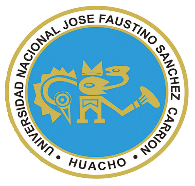 “JOSÉ FAUSTINO SÁNCHEZ CARRIÓN”VICERRECTORADO ACADÉMICOFACULTAD DE INGENIERIA INDUSTRIAL, SISTEMAS E INFORMATICAESCUELA PROFESIONAL DE INGENIERÍA INDUSTRIAL DATOS GENERALESSUMILLA El curso comprende el estudio de: Ecuaciones diferenciales ordinarias de primer orden. Ecuaciones diferenciales ordinarias lineales de orden superior. Transformada de Laplace. Métodos numéricos. CAPACIDADES AL FINALIZAR EL CURSOINDICADORES DE CAPACIDADES AL FINALIZAR EL CURSODESARROLLO DE LAS UNIDADES DIDÁCTICAS: particularMATERIALES EDUCATIVOS Y OTROS RECURSOS DIDÁCTICOSSe utilizarán todos los materiales y recursos requeridos de acuerdo a la naturaleza de los temas programados. Básicamente serán:MEDIOS Y PLATAFORMAS VIRTUALESCasos prácticosPizarra interactivaGoogle MeetRepositorios de datosMEDIOS INFORMATICOS:ComputadoraTabletCelularesInternet.EVALUACIÓN:La Evaluación es inherente al proceso de enseñanza aprendizaje y será continua y permanente. Los criterios de evaluación son de conocimiento, de desempeño y de producto.Evidencias de Conocimiento.La Evaluación será a través de pruebas escritas y orales para el análisis y autoevaluación. En cuanto al primer caso, medir la competencia a nivel interpretativo, argumentativo y propositivo, para ello debemos ver como identifica (describe, ejemplifica, relaciona, reconoce, explica, etc.); y la forma en que argumenta (plantea una afirmación, describe las refutaciones en contra de dicha afirmación, expone sus argumentos contra las refutaciones y llega a conclusiones) y la forma en que propone a través de establecer estrategias, valoraciones, generalizaciones, formulación de hipótesis, respuesta a situaciones, etc.En cuanto a la autoevaluación permite que el estudiante reconozca sus debilidades y fortalezas para corregir o mejorar.Las evaluaciones de este nivel serán de respuestas simples y otras con preguntas abiertas para su argumentación.Evidencia de Desempeño.Esta evidencia pone en acción recursos cognitivos, recursos procedimentales y recursos afectivos; todo ello en una integración que evidencia un saber hacer reflexivo; en tanto, se puede verbalizar lo que se hace, fundamentar teóricamente la práctica y evidenciar un pensamiento estratégico, dado en la observación en torno a cómo se actúa en situaciones impredecibles.La evaluación de desempeño se evalúa ponderando como el estudiante se hace investigador aplicando los procedimientos y técnicas en el desarrollo de las clases a través de su asistencia y participación asertiva.Evidencia de Producto.Están implicadas en las finalidades de la competencia, por tanto, no es simplemente la entrega del producto, sino que tiene que ver con el campo de acción y los requerimientos del contexto de aplicación.La evaluación de producto de evidencia en la entrega oportuna de sus trabajos parciales y el trabajo final.Además, se tendrá en cuenta la asistencia como componente del desempeño, el 30% de inasistencia inhabilita el derecho a la evaluación.Siendo el promedio final (PF), el promedio simple de los promedios ponderados de cada módulo (PM1, PM2, PM3, PM4) BIBLIOGRAFÍAFuentes BibliográficaBecerril E. Jose. 2004. ECUACIONES DIFERENCIALES Tecnicas de solución y aplicaciones. Universidad Autónoma Metropolitana.Edwards, C Henry ; Penney, David E 2009. ECUACIONES DIFERENCIALES y problemas con valor en la frontera. Ed. Pearson Addison Wesley. México.DIPRIMA, RICHARD C .; BOYCE, WILLIAM E 2010. ECUACIONES DIFERENCIALES Y PROBLEMAS DE VALOR EN la frontera. Ed. Limusa Wiley S.A de C.V. Grupo Noriega Editores. México.Espinoza Ramos, Eduardo. 2011. ECUACIONES DIFERENCIALES. Ed. JJ  Lima. Perú.Espinoza Ramos, Eduardo. 2011. TRANSFORMADA DE LAPLACE. Ed. JJ  Lima. Perú.Nagle, R Kent.; Saff, Edward B.; Snider, Arthur David. 2005.  ECUACIONES DIFERENCIALES y problemas con valor en la frontera. Ed. Pearson Addison Wesley. México.	 Zill, Dennis G.; Cullen, Michael R 2008. Matemáticas avanzadas para ingeniería Vol. I: ECUACIONES DIFERENCIALES.   Ed. Mc Graw Hill / Interamericana Editores S.A de C.V. México. Fuentes Electrónicas.ugr.es/~jllopez/.../ecuacionesdiferenciales.pdf https://www.eae-publishing.com/.../ecuaciones-diferenciales-ordinarias-c. www.urosario.edu.co/.../ecuaciones diferenciales ordinarias  Huacho 05 de junio de 2020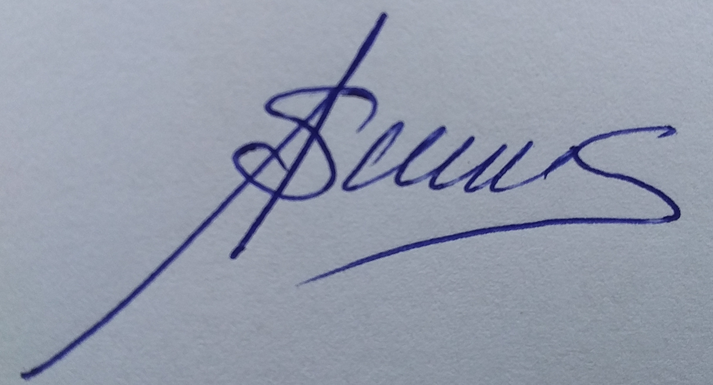 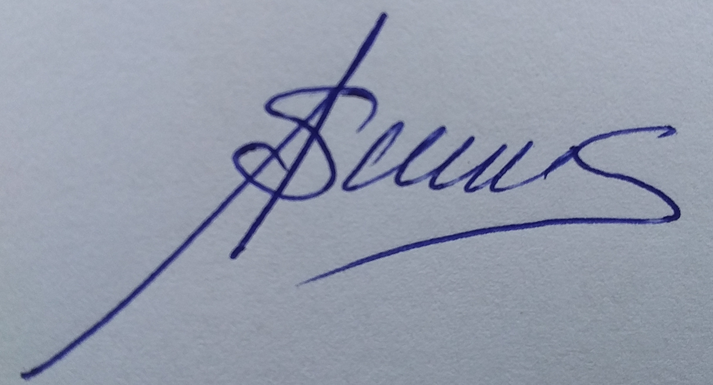 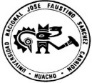 Línea de CarreraOPERACIONESSemestre Académico2020 - ICódigo del Curso319201Créditos4Horas Semanales Hrs. Totales:  06_         Teóricas  _02_   Practicas  __04_CicloIIISecciónAApellidos y Nombres del DocenteSAAVEDRA SAAVEDRA JULIO ALBERTOCorreo Institucionaljsaavedra@unjfsc.edu.peN° De Celular956572234CAPACIDAD DE LA UNIDAD DIDÁCTICANOMBRE DE LA UNIDAD DIDÁCTICASEMANASUNIDAD IOrdena y utiliza métodos de solución de ecuaciones diferenciales ordinarias de primer orden en un contexto real y matemático. ECUACIONES DIFERENCIALES DE PRIMER ORDEN1-4UNIDADIISoluciona ecuaciones diferenciales lineales aplicando el método de coeficientes indeterminados y el método de variación de parámetros, en un contexto matemático.ECUACIONES DIFERENCIALES LINEALES DE ORDEN SUPERIOR5-8UNIDADIIIResuelve ecuaciones diferenciales lineales utilizando la Transformada de Laplace, dentro del contexto de un Problema de Valor Inicial.TRANSFORMADA DE LAPLACE 9-12UNIDAD IVUNIDADIVIdentifica y aplica los métodos numéricos de: Euler, Taylor y Ruge – Kutta, para obtener la solución aproximada de un problema de valor inicial.MÉTODOS NUMÉRICOS13-16N°INDICADORES DE CAPACIDAD AL FINALIZAR EL CURSO1Identifica con precisión una ecuación diferencial, la solución general y la solución particular.2Usa el método de ecuación en variables separables y el método de ecuaciones homogéneas para resolver ecuaciones diferénciales de primer orden.3Aplica el método de ecuaciones exactas y el método de ecuaciones diferenciales lineales de primer orden  para resolver ecuaciones diferenciales.. 4Usa el método de ecuaciones diferenciales lineales (parte II) para resolver ecuaciones diferenciales ordinarias.5Resuelve con precisión ecuaciones diferenciales lineales homogéneas usando la ecuación  característica.6Aplica el método de los coeficientes indeterminados para resolver una ecuación diferencial lineal no homogénea (caso I)7Aplica el método de los coeficientes indeterminados para resolver una ecuación diferencial lineal no homogénea (caso II)8Aplica el método de variación de parámetros para resolver una ecuación diferencial lineal no homogénea.9Determina la Transformada de Laplace de una función usando propiedades y Tabla.10Determina la Transformada inversa de Laplace de una función usando propiedades.11Resuelve correctamente ecuaciones diferenciales lineales usando transformada de Laplace.12Formula un problema de valor inicial y lo resuelve utilizando transformada de Laplace.13Aplica métodos analíticos para resolver un problema de valor inicial.14Identifica el concepto de método numérico en el contexto de las ecuaciones diferenciales.15Aplica el método de Euler para resolver un problema de valor inicial.16Formula un problema de valor inicial y lo resuelve usando el método de: Taylor y de Runge – Kutta.UNIDAD DIDÁCTICA I:CAPACIDAD DE LA UNIDAD DIDÁCTICA I: Ordena y utiliza métodos de solución de ecuaciones diferenciales ordinarias de primer orden en un contexto real y matemáticoCAPACIDAD DE LA UNIDAD DIDÁCTICA I: Ordena y utiliza métodos de solución de ecuaciones diferenciales ordinarias de primer orden en un contexto real y matemáticoCAPACIDAD DE LA UNIDAD DIDÁCTICA I: Ordena y utiliza métodos de solución de ecuaciones diferenciales ordinarias de primer orden en un contexto real y matemáticoCAPACIDAD DE LA UNIDAD DIDÁCTICA I: Ordena y utiliza métodos de solución de ecuaciones diferenciales ordinarias de primer orden en un contexto real y matemáticoCAPACIDAD DE LA UNIDAD DIDÁCTICA I: Ordena y utiliza métodos de solución de ecuaciones diferenciales ordinarias de primer orden en un contexto real y matemáticoCAPACIDAD DE LA UNIDAD DIDÁCTICA I: Ordena y utiliza métodos de solución de ecuaciones diferenciales ordinarias de primer orden en un contexto real y matemáticoCAPACIDAD DE LA UNIDAD DIDÁCTICA I: Ordena y utiliza métodos de solución de ecuaciones diferenciales ordinarias de primer orden en un contexto real y matemáticoCAPACIDAD DE LA UNIDAD DIDÁCTICA I: Ordena y utiliza métodos de solución de ecuaciones diferenciales ordinarias de primer orden en un contexto real y matemáticoUNIDAD DIDÁCTICA I:SEMANACONTENIDOS CONTENIDOS CONTENIDOS CONTENIDOS ESTRATEGIAS DE LA ENSEÑANZA VIRTUALESTRATEGIAS DE LA ENSEÑANZA VIRTUALINDICADORES DE LOGRO DE LA CAPACIDAD UNIDAD DIDÁCTICA I:SEMANACONCEPTUAL  PROCEDIMENTALPROCEDIMENTALACTITUDINALESTRATEGIAS DE LA ENSEÑANZA VIRTUALESTRATEGIAS DE LA ENSEÑANZA VIRTUALINDICADORES DE LOGRO DE LA CAPACIDAD UNIDAD DIDÁCTICA I:1234Ecuación diferencial. Solución general. Solución particular.Métodos de solución: Ecuaciones en variables separables. Ecuaciones homogéneas.Ecuaciones exactas. Ecuaciones diferenciales lineales (Parte I)Ecuaciones diferenciales lineales (Parte II).Evaluación.  Interpretar geométricamente la Solución General y la particular de una ecuación diferencial ordinaria.  Resolver ecuaciones diferenciales, aplicando Ecuaciones en variable separables, homogéneas. Exactas y Lineales de primer orden.Interpretar geométricamente la Solución General y la particular de una ecuación diferencial ordinaria.  Resolver ecuaciones diferenciales, aplicando Ecuaciones en variable separables, homogéneas. Exactas y Lineales de primer orden.Participa activamente en clase respetando la opinión de los demásAsume con actitud crítica el desarrollo de un trabajo. Colabora con sus compañeros de grupo en la solución de los trabajos.Demuestra orden y precisión en las actividadesExpositiva (Docente/Alumno)Uso del Google MeetDebate dirigido (Discusiones)Foros, ChatLecturasUso de repositorios digitalesLluvia de ideas (Saberes previos)Foros, ChatExpositiva (Docente/Alumno)Uso del Google MeetDebate dirigido (Discusiones)Foros, ChatLecturasUso de repositorios digitalesLluvia de ideas (Saberes previos)Foros, ChatIdentifica con precisión una ecuación diferencial, la solución general y la solución particular.Usa los métodos de ecuación en variables separables y de ecuaciones homogéneas para resolver ecuaciones diferénciales.Aplica los métodos de ecuación exactas y de ecuaciones lineales para resolver ecuaciones diferenciales.Aplica el método de ecuaciones lineales para resolver ecuaciones diferenciales.(parte II)UNIDAD DIDÁCTICA I:1234EVALUACIÓN DE LA UNIDAD DIDÁCTICAEVALUACIÓN DE LA UNIDAD DIDÁCTICAEVALUACIÓN DE LA UNIDAD DIDÁCTICAEVALUACIÓN DE LA UNIDAD DIDÁCTICAEVALUACIÓN DE LA UNIDAD DIDÁCTICAEVALUACIÓN DE LA UNIDAD DIDÁCTICAEVALUACIÓN DE LA UNIDAD DIDÁCTICAUNIDAD DIDÁCTICA I:1234EVIDENCIA DE CONOCIMIENTOSEVIDENCIA DE CONOCIMIENTOSEVIDENCIA DE PRODUCTOEVIDENCIA DE PRODUCTOEVIDENCIA DE PRODUCTOEVIDENCIA DE DESEMPEÑOEVIDENCIA DE DESEMPEÑOUNIDAD DIDÁCTICA I:1234Estudios de CasosCuestionariosEstudios de CasosCuestionariosTrabajos individuales y/o grupalesSoluciones a Ejercicios propuestosTrabajos individuales y/o grupalesSoluciones a Ejercicios propuestosTrabajos individuales y/o grupalesSoluciones a Ejercicios propuestosComportamiento en clase virtual y chatComportamiento en clase virtual y chatUNIDAD DIDÁCTICA II:CAPACIDAD DE LA UNIDAD DIDÁCTICA II: Soluciona ecuaciones diferenciales lineales aplicando el método de coeficientes indeterminados y el método de variación de parámetros, en un contexto matemáticoCAPACIDAD DE LA UNIDAD DIDÁCTICA II: Soluciona ecuaciones diferenciales lineales aplicando el método de coeficientes indeterminados y el método de variación de parámetros, en un contexto matemáticoCAPACIDAD DE LA UNIDAD DIDÁCTICA II: Soluciona ecuaciones diferenciales lineales aplicando el método de coeficientes indeterminados y el método de variación de parámetros, en un contexto matemáticoCAPACIDAD DE LA UNIDAD DIDÁCTICA II: Soluciona ecuaciones diferenciales lineales aplicando el método de coeficientes indeterminados y el método de variación de parámetros, en un contexto matemáticoCAPACIDAD DE LA UNIDAD DIDÁCTICA II: Soluciona ecuaciones diferenciales lineales aplicando el método de coeficientes indeterminados y el método de variación de parámetros, en un contexto matemáticoCAPACIDAD DE LA UNIDAD DIDÁCTICA II: Soluciona ecuaciones diferenciales lineales aplicando el método de coeficientes indeterminados y el método de variación de parámetros, en un contexto matemáticoCAPACIDAD DE LA UNIDAD DIDÁCTICA II: Soluciona ecuaciones diferenciales lineales aplicando el método de coeficientes indeterminados y el método de variación de parámetros, en un contexto matemáticoCAPACIDAD DE LA UNIDAD DIDÁCTICA II: Soluciona ecuaciones diferenciales lineales aplicando el método de coeficientes indeterminados y el método de variación de parámetros, en un contexto matemáticoUNIDAD DIDÁCTICA II:SEMANACONTENIDOS CONTENIDOS CONTENIDOS CONTENIDOS ESTRATEGIAS DE LA ENSEÑANZA VIRTUALESTRATEGIAS DE LA ENSEÑANZA VIRTUALINDICADORES DE LOGRO DE LA CAPACIDAD UNIDAD DIDÁCTICA II:SEMANACONCEPTUALPROCEDIMENTALPROCEDIMENTALACTITUDINALESTRATEGIAS DE LA ENSEÑANZA VIRTUALESTRATEGIAS DE LA ENSEÑANZA VIRTUALINDICADORES DE LOGRO DE LA CAPACIDAD UNIDAD DIDÁCTICA II:5678Ecuaciones diferenciales lineales de orden superior. Ecuación característica.Método de coeficientes indeterminados (caso I).Método de coeficientes indeterminados:(caso II) Método de variación de parámetros.          Evaluación.Resolver ecuaciones diferenciales lineales homogéneas usando la ecuación característica.Resolver ecuaciones diferenciales no homogéneas usando el método de coeficientes indeterminados (caso I)Usar el método de coeficientes indeterminados (Caso II).Resolver ecuaciones diferenciales no homogéneas usando el método de variación de parámetros.Resolver ecuaciones diferenciales lineales homogéneas usando la ecuación característica.Resolver ecuaciones diferenciales no homogéneas usando el método de coeficientes indeterminados (caso I)Usar el método de coeficientes indeterminados (Caso II).Resolver ecuaciones diferenciales no homogéneas usando el método de variación de parámetros.Participa activamente en clase respetando la opinión de los demásAsume con actitud crítica el desarrollo de un trabajo.  Colabora con sus compañeros de grupo en la solución de los trabajos.Demuestra orden y precisión en las actividadesExpositiva (Docente/Alumno)Uso del Google MeetDebate dirigido (Discusiones)Foros, ChatLecturasUso de repositorios digitalesLluvia de ideas (Saberes previos)Foros, ChatExpositiva (Docente/Alumno)Uso del Google MeetDebate dirigido (Discusiones)Foros, ChatLecturasUso de repositorios digitalesLluvia de ideas (Saberes previos)Foros, ChatResuelve con precisión ecuaciones diferenciales lineales homogéneas usando la ecuación característica.Aplica el método de los coeficientes indeterminados para resolver una ecuación diferencial lineal no homogénea (caso I).Aplica el método de los coeficientes indeterminados para resolver una ecuación diferencial lineal no homogénea (caso II).Aplica el método de variación de parámetros para resolver una ecuación diferencial lineal no homogénea.UNIDAD DIDÁCTICA II:5678EVALUACIÓN DE LA UNIDAD DIDÁCTICAEVALUACIÓN DE LA UNIDAD DIDÁCTICAEVALUACIÓN DE LA UNIDAD DIDÁCTICAEVALUACIÓN DE LA UNIDAD DIDÁCTICAEVALUACIÓN DE LA UNIDAD DIDÁCTICAEVALUACIÓN DE LA UNIDAD DIDÁCTICAEVALUACIÓN DE LA UNIDAD DIDÁCTICAUNIDAD DIDÁCTICA II:5678EVIDENCIA DE CONOCIMIENTOSEVIDENCIA DE CONOCIMIENTOSEVIDENCIA DE PRODUCTOEVIDENCIA DE PRODUCTOEVIDENCIA DE PRODUCTOEVIDENCIA DE DESEMPEÑOEVIDENCIA DE DESEMPEÑOUNIDAD DIDÁCTICA II:5678Estudios de CasosCuestionariosEstudios de CasosCuestionariosTrabajos individuales y/o grupalesSoluciones a Ejercicios propuestosTrabajos individuales y/o grupalesSoluciones a Ejercicios propuestosTrabajos individuales y/o grupalesSoluciones a Ejercicios propuestosComportamiento en clase virtual y chatComportamiento en clase virtual y chatUNIDAD DIDÁCTICA III:CAPACIDAD DE LA UNIDAD DIDÁCTICA III: Resuelve ecuaciones diferenciales lineales utilizando la Transformada de Laplace, dentro del contexto de un Problema de Valor Inicial.CAPACIDAD DE LA UNIDAD DIDÁCTICA III: Resuelve ecuaciones diferenciales lineales utilizando la Transformada de Laplace, dentro del contexto de un Problema de Valor Inicial.CAPACIDAD DE LA UNIDAD DIDÁCTICA III: Resuelve ecuaciones diferenciales lineales utilizando la Transformada de Laplace, dentro del contexto de un Problema de Valor Inicial.CAPACIDAD DE LA UNIDAD DIDÁCTICA III: Resuelve ecuaciones diferenciales lineales utilizando la Transformada de Laplace, dentro del contexto de un Problema de Valor Inicial.CAPACIDAD DE LA UNIDAD DIDÁCTICA III: Resuelve ecuaciones diferenciales lineales utilizando la Transformada de Laplace, dentro del contexto de un Problema de Valor Inicial.CAPACIDAD DE LA UNIDAD DIDÁCTICA III: Resuelve ecuaciones diferenciales lineales utilizando la Transformada de Laplace, dentro del contexto de un Problema de Valor Inicial.CAPACIDAD DE LA UNIDAD DIDÁCTICA III: Resuelve ecuaciones diferenciales lineales utilizando la Transformada de Laplace, dentro del contexto de un Problema de Valor Inicial.CAPACIDAD DE LA UNIDAD DIDÁCTICA III: Resuelve ecuaciones diferenciales lineales utilizando la Transformada de Laplace, dentro del contexto de un Problema de Valor Inicial.UNIDAD DIDÁCTICA III:SEMANACONTENIDOS CONTENIDOS CONTENIDOS CONTENIDOS ESTRATEGIAS DE LA ENSEÑANZA VIRTUALESTRATEGIAS DE LA ENSEÑANZA VIRTUALINDICADORES DE LOGRO DE LA CAPACIDAD UNIDAD DIDÁCTICA III:SEMANACONCEPTUALPROCEDIMENTALPROCEDIMENTALACTITUDINALESTRATEGIAS DE LA ENSEÑANZA VIRTUALESTRATEGIAS DE LA ENSEÑANZA VIRTUALINDICADORES DE LOGRO DE LA CAPACIDAD UNIDAD DIDÁCTICA III:9101112Transformada de Laplace: Definición. Propiedades. Transformada inversa de Laplace. Calculo.Resolución de ecuaciones diferenciales usando Transformada de. Laplace.Uso de la Transformada de Laplace en la solución de P.V.I.Evaluación.Calcula Transformada de Laplace usando tabla y propiedades. Calcula Transformada Inversa de Laplace usando tabla y propiedades.Resuelve ecuaciones diferenciales utilizando Transformada de Laplace.Formular un problema de valor inicial y resolverloCalcula Transformada de Laplace usando tabla y propiedades. Calcula Transformada Inversa de Laplace usando tabla y propiedades.Resuelve ecuaciones diferenciales utilizando Transformada de Laplace.Formular un problema de valor inicial y resolverloParticipa activamente en clase respetando la opinión de los demásAsume con actitud crítica el desarrollo de un trabajo.  Colabora con sus compañeros de grupo en la solución de los trabajos.Demuestra orden y precisión en las actividades.Expositiva (Docente/Alumno)Uso del Google MeetDebate dirigido (Discusiones)Foros, ChatLecturasUso de repositorios digitalesLluvia de ideas (Saberes previos)Foros, ChatExpositiva (Docente/Alumno)Uso del Google MeetDebate dirigido (Discusiones)Foros, ChatLecturasUso de repositorios digitalesLluvia de ideas (Saberes previos)Foros, ChatDetermina la Transformada de Laplace de una función usando propiedades y Tabla.Determina la Transformada inversa de Laplace de una función usando propiedades Resuelve con precisión ecuaciones diferenciales lineales usando Transformada de Laplace.Formula un problema de valor inicial y lo resuelve utilizando transformada de LaplaceUNIDAD DIDÁCTICA III:9101112EVALUACIÓN DE LA UNIDAD DIDÁCTICAEVALUACIÓN DE LA UNIDAD DIDÁCTICAEVALUACIÓN DE LA UNIDAD DIDÁCTICAEVALUACIÓN DE LA UNIDAD DIDÁCTICAEVALUACIÓN DE LA UNIDAD DIDÁCTICAEVALUACIÓN DE LA UNIDAD DIDÁCTICAEVALUACIÓN DE LA UNIDAD DIDÁCTICAUNIDAD DIDÁCTICA III:9101112EVIDENCIA DE CONOCIMIENTOSEVIDENCIA DE CONOCIMIENTOSEVIDENCIA DE PRODUCTOEVIDENCIA DE PRODUCTOEVIDENCIA DE PRODUCTOEVIDENCIA DE DESEMPEÑOEVIDENCIA DE DESEMPEÑOUNIDAD DIDÁCTICA III:9101112Estudios de CasosCuestionariosEstudios de CasosCuestionariosTrabajos individuales y/o grupalesSoluciones a Ejercicios propuestosTrabajos individuales y/o grupalesSoluciones a Ejercicios propuestosTrabajos individuales y/o grupalesSoluciones a Ejercicios propuestosComportamiento en clase virtual y chatComportamiento en clase virtual y chatUNIDAD DIDÁCTICA IV:CAPACIDAD DE LA UNIDAD DIDÁCTICA IV: . Identifica y aplica los métodos numéricos de: Euler, Taylor y Ruge – Kutta, para obtener la solución aproximada de un problemas de valor inicial.CAPACIDAD DE LA UNIDAD DIDÁCTICA IV: . Identifica y aplica los métodos numéricos de: Euler, Taylor y Ruge – Kutta, para obtener la solución aproximada de un problemas de valor inicial.CAPACIDAD DE LA UNIDAD DIDÁCTICA IV: . Identifica y aplica los métodos numéricos de: Euler, Taylor y Ruge – Kutta, para obtener la solución aproximada de un problemas de valor inicial.CAPACIDAD DE LA UNIDAD DIDÁCTICA IV: . Identifica y aplica los métodos numéricos de: Euler, Taylor y Ruge – Kutta, para obtener la solución aproximada de un problemas de valor inicial.CAPACIDAD DE LA UNIDAD DIDÁCTICA IV: . Identifica y aplica los métodos numéricos de: Euler, Taylor y Ruge – Kutta, para obtener la solución aproximada de un problemas de valor inicial.CAPACIDAD DE LA UNIDAD DIDÁCTICA IV: . Identifica y aplica los métodos numéricos de: Euler, Taylor y Ruge – Kutta, para obtener la solución aproximada de un problemas de valor inicial.CAPACIDAD DE LA UNIDAD DIDÁCTICA IV: . Identifica y aplica los métodos numéricos de: Euler, Taylor y Ruge – Kutta, para obtener la solución aproximada de un problemas de valor inicial.CAPACIDAD DE LA UNIDAD DIDÁCTICA IV: . Identifica y aplica los métodos numéricos de: Euler, Taylor y Ruge – Kutta, para obtener la solución aproximada de un problemas de valor inicial.UNIDAD DIDÁCTICA IV:SEMANACONTENIDOS CONTENIDOS CONTENIDOS CONTENIDOS ESTRATEGIAS DE LA ENSEÑANZA VIRTUALESTRATEGIAS DE LA ENSEÑANZA VIRTUALINDICADORES DE LOGRO DE LA CAPACIDAD UNIDAD DIDÁCTICA IV:SEMANACONCEPTUALPROCEDIMENTALPROCEDIMENTALACTITUDINALESTRATEGIAS DE LA ENSEÑANZA VIRTUALESTRATEGIAS DE LA ENSEÑANZA VIRTUALINDICADORES DE LOGRO DE LA CAPACIDAD UNIDAD DIDÁCTICA IV:13141516Problema de valor inicial.        Métodos analíticos.Métodos numéricos.Método de Euler.Solución de un Problema              Valor inicial.               Evaluación.Resolver un problema de valor inicial usando el método analítico.Resolver un problema de valor inicial usando el método de TaylorResolver un problema de valor inicial usando el método de Runge-KuttaResolver un problema de valor inicial usando el método analítico.Resolver un problema de valor inicial usando el método de TaylorResolver un problema de valor inicial usando el método de Runge-KuttaParticipa activamente en clase respetando la opinión de los demásAsume con actitud crítica el desarrollo de un trabajo.  Colabora con sus compañeros de grupo en la solución de los trabajos.Demuestra orden y precisión en las actividadesExpositiva (Docente/Alumno)Uso del Google MeetDebate dirigido (Discusiones)Foros, ChatLecturasUso de repositorios digitalesLluvia de ideas (Saberes previos)Foros, ChatExpositiva (Docente/Alumno)Uso del Google MeetDebate dirigido (Discusiones)Foros, ChatLecturasUso de repositorios digitalesLluvia de ideas (Saberes previos)Foros, ChatAplica métodos analíticos para resolver un problema de valor inicial Identifica el concepto de método numérico en el marco de las ecuaciones diferencialesAplica el método de Euler para resolver un problema de valor inicial.Formula un problema de valor inicial y lo resuelve usando el método de:Taylor y de Runge – Kutta.UNIDAD DIDÁCTICA IV:13141516EVALUACIÓN DE LA UNIDAD DIDÁCTICAEVALUACIÓN DE LA UNIDAD DIDÁCTICAEVALUACIÓN DE LA UNIDAD DIDÁCTICAEVALUACIÓN DE LA UNIDAD DIDÁCTICAEVALUACIÓN DE LA UNIDAD DIDÁCTICAEVALUACIÓN DE LA UNIDAD DIDÁCTICAEVALUACIÓN DE LA UNIDAD DIDÁCTICAUNIDAD DIDÁCTICA IV:13141516EVIDENCIA DE CONOCIMIENTOSEVIDENCIA DE CONOCIMIENTOSEVIDENCIA DE PRODUCTOEVIDENCIA DE PRODUCTOEVIDENCIA DE PRODUCTOEVIDENCIA DE DESEMPEÑOEVIDENCIA DE DESEMPEÑOUNIDAD DIDÁCTICA IV:13141516Estudios de CasosCuestionariosEstudios de CasosCuestionariosTrabajos individuales y/o grupalesSoluciones a Ejercicios propuestosTrabajos individuales y/o grupalesSoluciones a Ejercicios propuestosTrabajos individuales y/o grupalesSoluciones a Ejercicios propuestosComportamiento en clase virtual y chatComportamiento en clase virtual y chatVARIABLESPONDERACIONESUNIDADES DIDÁCTICAS DENOMINADAS MÓDULOSEvaluación de Conocimiento30 %El ciclo académico comprende 4Evaluación de Producto35%El ciclo académico comprende 4Evaluación de Desempeño35 %El ciclo académico comprende 4